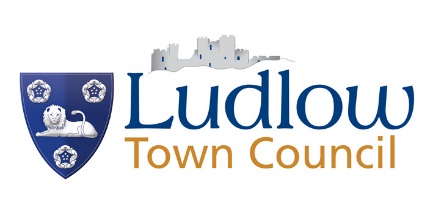 WE NEED YOUR THOUGHTS ON ELECTRIC VEHICLES!The Government plans to stop the sale of all petrol and diesel cars by 2035 at the latest and will permit only electric cars on public roads after 2050. To encourage more motorists to switch to electric vehicles they are offering grants to enable the installation of public charging points for Electric Vehicles [EVs].Ludlow Town Council is therefore considering approaching Shropshire Council  regarding the installation of EV charging points on public roads in our town.  We are working in collaboration with Ludlow 21 Sustainable Transport Group on this project.We want to know whether you think this is a good idea – especially in your neighbourhood!Please answer the following questions and return this form, no later than Wednesday 16th December by:Post – to the Buttercross, King Street Street, Ludlow, SY8 1AW or Email – kate.adams@ludlow.gov.ukIf you have any queries please call the office on 01584 871 970.OPTIONAL If you would like to be kept informed of progress, please provide your name, address and email details.To comply with GDPR information from Q10 will be kept securely and only used for the purpose above.  You can request your information to be deleted at any time by contacting Ludlow Town Council.  The full list will be deleted in November 2021. Q1Do you own an electric vehicle?Yes (go to Q2)No (go to Q3)Q2 If yes is it a) a full electric vehicle or b) a hybrid vehicle?Full electricHybridQ3If no to Q1, do you plan to buy an electric vehicle?Yes within the next 6 monthsQ3If no to Q1, do you plan to buy an electric vehicle?Yes within the next two yearsQ3If no to Q1, do you plan to buy an electric vehicle?No Q4Can you park your car off the road, on your own property?YesNoQ5Do you think on street charge points should be installed in Ludlow?YesNoIf yes, on which street/s do you feel it would be most useful to have a charging point?If yes, on which street/s do you feel it would be most useful to have a charging point?If yes, on which street/s do you feel it would be most useful to have a charging point?Q6Do you believe that on street charging points would bring passing tourists in to Ludlow?YesNoQ7Would a lack of public charging points delay your purchase of an electric vehicle (if you haven’t yet got one)?YesNoQ8 Would you consider using an electric car share scheme if one was implemented locally?YesNoQ9Do you have any further comments?Q10Name :Q10Address:   Q10Email address (please print):